№94(10244)			 		14 декабря 2023 г.Официальное издание органов местного самоуправленияШапкинского сельсовета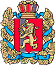 ШАПКИНСКИЙ СЕЛЬСКИЙ СОВЕТ ДЕПУТАТОВ ЕНИСЕЙСКОГО РАЙОНА                                                       КРАСНОЯРСКОГО КРАЯ                                                              РЕШЕНИЕ                     13.12.2023г.		         п. Шапкино	            	       №41-195рО тарифе на доставку твердого топлива       В соответствии с Федеральным Законом №131-ФЗ «Об общих принципах организации местного самоуправления РФ», ст.7 п.4 Устава Шапкинского сельсовета, Шапкинский сельский Совет депутатов РЕШИЛ:      1. Утвердить тариф на доставку твердого топлива населению на территории Шапкинского сельсовета в размере 1694 рублей за 1 м3 на 2024 год согласно расчету (приложение №1).      2. Считать утратившим силу решение Шапкинского сельского Совета депутатов от 09.12.2022 № 30-144р "О тарифе на доставку твердого топлива".      3. Контроль за исполнением настоящего решения возложить на главу Шапкинского сельсовета Загитову Л.И.      4. Настоящее решение вступает в силу в день, следующий за днем его официального опубликования в информационном издании «Шапкинский вестник», но не ранее 01.01.2024, и подлежит размещению на официальном Интернет сайте администрации Шапкинского сельсовета.Председатель Шапкинского                                                   Глава Шапкинского сельсоветасельского Совета депутатов                                                                                              А.В. Наконечный                                                                          Л.И. Загитова                                                                                                      Приложение №1	к решению Шапкинского 	сельского Совета депутатов	от 13.12.2023 № 41-195рРАСЧЕТстоимости доставки дров населению на 2024 год на территории Шапкинского сельсоветаРасчет производится на основании утвержденной стоимости машиночаса автомобиля марки КАМАЗ 5320- стоимость одного машиночаса - 3025 руб./час- расстояние вывозки до 70 км- объем вывозимых дров за 1 рейс - 10 м3- средняя скорость движения 25 км/час (бездорожье)- погрузка и разгрузка входит в тариф на заготовку дровСтоимость доставки до потребителя 1 м3  дров составляет:(70 км * 2):25км/час * 3025 руб/час : 10 м3 =1694 руб.Отпечатано в администрации Шапкинского сельсовета на персональном компьютере по адресу: Россия, Красноярский край, Енисейский район, п. Шапкино, ул. Центральная, 26, тел. 70-285 Распространяется бесплатно. Тираж 10экз.